 Fiche de candidature au stage 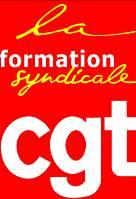  « Droits des Chômeurs »Organisé par le CNTPEP-CGTDates : Du Lundi 31 Janvier au Mercredi 02 Février 2024Lieu   : Centre de Formation Benoît FrachonDates : Du Lundi 31 Janvier au Mercredi 02 Février 2024Lieu   : Centre de Formation Benoît FrachonDates : Du Lundi 31 Janvier au Mercredi 02 Février 2024Lieu   : Centre de Formation Benoît FrachonDates : Du Lundi 31 Janvier au Mercredi 02 Février 2024Lieu   : Centre de Formation Benoît FrachonDates : Du Lundi 31 Janvier au Mercredi 02 Février 2024Lieu   : Centre de Formation Benoît FrachonDates : Du Lundi 31 Janvier au Mercredi 02 Février 2024Lieu   : Centre de Formation Benoît FrachonDates : Du Lundi 31 Janvier au Mercredi 02 Février 2024Lieu   : Centre de Formation Benoît FrachonDates : Du Lundi 31 Janvier au Mercredi 02 Février 2024Lieu   : Centre de Formation Benoît FrachonDates : Du Lundi 31 Janvier au Mercredi 02 Février 2024Lieu   : Centre de Formation Benoît FrachonFiche à retourner maximum 2 semaines avant le stagePar mail à chomeurs@cgt.frou par courrier àCNTPEP-CGT263, rue de Paris 93516 Montreuil Cedex01 55 82 82 20Fiche à retourner maximum 2 semaines avant le stagePar mail à chomeurs@cgt.frou par courrier àCNTPEP-CGT263, rue de Paris 93516 Montreuil Cedex01 55 82 82 20Fiche à retourner maximum 2 semaines avant le stagePar mail à chomeurs@cgt.frou par courrier àCNTPEP-CGT263, rue de Paris 93516 Montreuil Cedex01 55 82 82 20Fiche à retourner maximum 2 semaines avant le stagePar mail à chomeurs@cgt.frou par courrier àCNTPEP-CGT263, rue de Paris 93516 Montreuil Cedex01 55 82 82 20Fiche à retourner maximum 2 semaines avant le stagePar mail à chomeurs@cgt.frou par courrier àCNTPEP-CGT263, rue de Paris 93516 Montreuil Cedex01 55 82 82 20Fiche à retourner maximum 2 semaines avant le stagePar mail à chomeurs@cgt.frou par courrier àCNTPEP-CGT263, rue de Paris 93516 Montreuil Cedex01 55 82 82 20Fiche à retourner maximum 2 semaines avant le stagePar mail à chomeurs@cgt.frou par courrier àCNTPEP-CGT263, rue de Paris 93516 Montreuil Cedex01 55 82 82 20Fiche à retourner maximum 2 semaines avant le stagePar mail à chomeurs@cgt.frou par courrier àCNTPEP-CGT263, rue de Paris 93516 Montreuil Cedex01 55 82 82 20Fiche à retourner maximum 2 semaines avant le stagePar mail à chomeurs@cgt.frou par courrier àCNTPEP-CGT263, rue de Paris 93516 Montreuil Cedex01 55 82 82 20NomNomNomPrénomPrénomPrénomSexeDate de naissanceDate de naissanceAdresse :                                                           CP :               Ville :Comité TPEP :Union Locale :Adresse :                                                           CP :               Ville :Comité TPEP :Union Locale :Adresse :                                                           CP :               Ville :Comité TPEP :Union Locale :Adresse :                                                           CP :               Ville :Comité TPEP :Union Locale :Adresse :                                                           CP :               Ville :Comité TPEP :Union Locale :Adresse :                                                           CP :               Ville :Comité TPEP :Union Locale :Adresse :                                                           CP :               Ville :Comité TPEP :Union Locale :Adresse :                                                           CP :               Ville :Comité TPEP :Union Locale :Adresse :                                                           CP :               Ville :Comité TPEP :Union Locale :TéléphoneTéléphoneTéléphoneTéléphoneAdresse mailAdresse mailAdresse mailAdresse mailAdresse mailFormation syndicale générale de niveau 1 (FSG1)Formation syndicale générale de niveau 1 (FSG1)Formation syndicale générale de niveau 1 (FSG1)Formation syndicale générale de niveau 1 (FSG1)Formation syndicale générale de niveau 1 (FSG1)Année : Année : Année : Année : Organisation des Privés d’Emploi (OPE)Organisation des Privés d’Emploi (OPE)Organisation des Privés d’Emploi (OPE)Organisation des Privés d’Emploi (OPE)Organisation des Privés d’Emploi (OPE)Année :Année :Année :Année :Mon Comité TPEPMon Comité TPEPMon Comité TPEPLe CNTPEPLe CNTPEPLe CNTPEPLe CNTPEPMa candidature est validée par :Ma candidature est validée par :Mon Comité TPEPMon Comité TPEPMon Comité TPEPLe CNTPEPLe CNTPEPLe CNTPEPLe CNTPEPMa candidature est validée par :Ma candidature est validée par :Si vous avez des allergies, un régime alimentaire particulier ou tout autre élément que nous devons savoir, notez le ici :Si vous avez des allergies, un régime alimentaire particulier ou tout autre élément que nous devons savoir, notez le ici :Si vous avez des allergies, un régime alimentaire particulier ou tout autre élément que nous devons savoir, notez le ici :Si vous avez des allergies, un régime alimentaire particulier ou tout autre élément que nous devons savoir, notez le ici :Si vous avez des allergies, un régime alimentaire particulier ou tout autre élément que nous devons savoir, notez le ici :Si vous avez des allergies, un régime alimentaire particulier ou tout autre élément que nous devons savoir, notez le ici :Si vous avez des allergies, un régime alimentaire particulier ou tout autre élément que nous devons savoir, notez le ici :Si vous avez des allergies, un régime alimentaire particulier ou tout autre élément que nous devons savoir, notez le ici :Si vous avez des allergies, un régime alimentaire particulier ou tout autre élément que nous devons savoir, notez le ici :